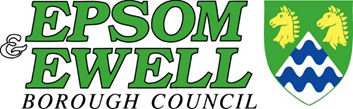 LOCAL CIL FUNDING ALLOCATION APPLICATION FORM Please submit to:CIL@epsom-ewell.gov.uk.   Please submit to:CIL@epsom-ewell.gov.uk.   Please submit to:CIL@epsom-ewell.gov.uk.   Please submit to:CIL@epsom-ewell.gov.uk.   Please submit to:CIL@epsom-ewell.gov.uk.   NAME OF PROJECT NAME OF PROJECTBRIEF DESCRIPTION OF PROJECT (Please keep this description factual and brief – Part A of this form allows you to explain its merits)BRIEF DESCRIPTION OF PROJECT (Please keep this description factual and brief – Part A of this form allows you to explain its merits)PROJECT ADDRESS (please provide a full address and plan/map identifying the location)PROJECT ADDRESS (please provide a full address and plan/map identifying the location)ORGANISATION or GROUP MAKING THE BID ORGANISATION or GROUP MAKING THE BID WHO WILL BE RESPONSIBLE FOR MANAGING / IMPLEMENTING THIS PROJECTPlease give a named contact, address, phone number and emailWHO WILL BE RESPONSIBLE FOR MANAGING / IMPLEMENTING THIS PROJECTPlease give a named contact, address, phone number and emailPart A Project Benefits (further guidance can be found in part 8 (2, page 22 CIL Spending Protocol)Part A Project Benefits (further guidance can be found in part 8 (2, page 22 CIL Spending Protocol)Part A Project Benefits (further guidance can be found in part 8 (2, page 22 CIL Spending Protocol)Part A Project Benefits (further guidance can be found in part 8 (2, page 22 CIL Spending Protocol)Part A Project Benefits (further guidance can be found in part 8 (2, page 22 CIL Spending Protocol)Please describe the project and its purpose and why you would like to deliver this projectPlease describe the project and its purpose and why you would like to deliver this projectPlease describe the project and its purpose and why you would like to deliver this projectPlease describe the project and its purpose and why you would like to deliver this projectPlease describe the project and its purpose and why you would like to deliver this projectWho will benefit from the project? Who will benefit from the project? Who will benefit from the project? Who will benefit from the project? Who will benefit from the project? Please Identify the new development that has led to the need for this project arising?Please Identify the new development that has led to the need for this project arising?Please Identify the new development that has led to the need for this project arising?Please Identify the new development that has led to the need for this project arising?Please Identify the new development that has led to the need for this project arising?Part B Funding Breakdown & CIL Funding Request (further guidance can be found in part 8 (3),p22&23 CIL Spending Protocol)Part B Funding Breakdown & CIL Funding Request (further guidance can be found in part 8 (3),p22&23 CIL Spending Protocol)Part B Funding Breakdown & CIL Funding Request (further guidance can be found in part 8 (3),p22&23 CIL Spending Protocol)Part B Funding Breakdown & CIL Funding Request (further guidance can be found in part 8 (3),p22&23 CIL Spending Protocol)Part B Funding Breakdown & CIL Funding Request (further guidance can be found in part 8 (3),p22&23 CIL Spending Protocol)Please state the amount of CIL funds that you would like to allocate Please state the amount of CIL funds that you would like to allocate Please state the amount of CIL funds that you would like to allocate Please state the amount of CIL funds that you would like to allocate Please state the amount of CIL funds that you would like to allocate Funding source breakdownAmount (£)Amount (£)%Overall cost SourceTotal project costTotal match fundingRequested CIL fundingWhich elements of the project are you seeking CIL funding for?Which elements of the project are you seeking CIL funding for?Which elements of the project are you seeking CIL funding for?Which elements of the project are you seeking CIL funding for?Which elements of the project are you seeking CIL funding for?Further notes to clarify breakdown if requiredFurther notes to clarify breakdown if requiredFurther notes to clarify breakdown if requiredFurther notes to clarify breakdown if requiredFurther notes to clarify breakdown if requiredHas the facility or your organisation benefited from CIL funding previously?Has the facility or your organisation benefited from CIL funding previously?Has the facility or your organisation benefited from CIL funding previously?Has the facility or your organisation benefited from CIL funding previously?Has the facility or your organisation benefited from CIL funding previously?Does your group have its own bank account?Does your group have its own bank account?Does your group have its own bank account?Does your group have its own bank account?Does your group have its own bank account?Part C Project Delivery (further guidance can be found in part 8 (4),p23 &24) CIL Spending Protocol)Part C Project Delivery (further guidance can be found in part 8 (4),p23 &24) CIL Spending Protocol)Part C Project Delivery (further guidance can be found in part 8 (4),p23 &24) CIL Spending Protocol)Part C Project Delivery (further guidance can be found in part 8 (4),p23 &24) CIL Spending Protocol)Part C Project Delivery (further guidance can be found in part 8 (4),p23 &24) CIL Spending Protocol)Will your group/organisation be managing the delivery of the project?Will your group/organisation be managing the delivery of the project?Will your group/organisation be managing the delivery of the project?Will your group/organisation be managing the delivery of the project?Will your group/organisation be managing the delivery of the project?Please indicate the timetable for the delivery of this project, including key milestones?Please indicate the timetable for the delivery of this project, including key milestones?Please indicate the timetable for the delivery of this project, including key milestones?Please indicate the timetable for the delivery of this project, including key milestones?Please indicate the timetable for the delivery of this project, including key milestones?Does your organisation own the land/building/facility in questions? Do you need and have planning permission to implement the project?Does your organisation own the land/building/facility in questions? Do you need and have planning permission to implement the project?Does your organisation own the land/building/facility in questions? Do you need and have planning permission to implement the project?Does your organisation own the land/building/facility in questions? Do you need and have planning permission to implement the project?Does your organisation own the land/building/facility in questions? Do you need and have planning permission to implement the project?Please specify who will be responsible for ongoing maintenance and how this will be fundedPlease specify who will be responsible for ongoing maintenance and how this will be fundedPlease specify who will be responsible for ongoing maintenance and how this will be fundedPlease specify who will be responsible for ongoing maintenance and how this will be fundedPlease specify who will be responsible for ongoing maintenance and how this will be fundedPart D Summary of your bidPart D Summary of your bidPart D Summary of your bidPart D Summary of your bidPart D Summary of your bidPlease summarise your bid in the box below in no more than 300 words. Ensure you cover the key points from the main body of the form so that it can stand alone.   Please note anything you include in this section is likely to form part of public papers in deciding your bids.  Please summarise your bid in the box below in no more than 300 words. Ensure you cover the key points from the main body of the form so that it can stand alone.   Please note anything you include in this section is likely to form part of public papers in deciding your bids.  Please summarise your bid in the box below in no more than 300 words. Ensure you cover the key points from the main body of the form so that it can stand alone.   Please note anything you include in this section is likely to form part of public papers in deciding your bids.  Please summarise your bid in the box below in no more than 300 words. Ensure you cover the key points from the main body of the form so that it can stand alone.   Please note anything you include in this section is likely to form part of public papers in deciding your bids.  Please summarise your bid in the box below in no more than 300 words. Ensure you cover the key points from the main body of the form so that it can stand alone.   Please note anything you include in this section is likely to form part of public papers in deciding your bids.  Part C List of additional material submitted in support of this bidPart C List of additional material submitted in support of this bidPart C List of additional material submitted in support of this bidPart C List of additional material submitted in support of this bidPart C List of additional material submitted in support of this bidPart D: Declaration and Privacy Notice Part D: Declaration and Privacy Notice Part D: Declaration and Privacy Notice Part D: Declaration and Privacy Notice Part D: Declaration and Privacy Notice When you have completed the application please indicate your acceptance of the statements below by signing and printing your name where shown before submitting the application as directed on the cover sheet.To the best of my knowledge the information I have provided on this application form is correct.Privacy Notice: I agree to Epsom & Ewell Borough Council checking all supplied information for the purposes of informing decision making. The information on this form will be stored in the Council’s manual filling system and summarised in the Council’s ICT system for the sole purpose of fund processing, analysis and accounting. Information about the project may be publicised on the Council’s website for publicity purposes. Personal data will not be disclosed without any prior agreement of those concerned, unless required by law. For further information on the Council’s privacy policy, please see the EEBC’s privacy notice on the website. www.epsom-ewell.gov.uk/privacy-and-cookiesSigned by:                                                                                                Date:      Print Name:When you have completed the application please indicate your acceptance of the statements below by signing and printing your name where shown before submitting the application as directed on the cover sheet.To the best of my knowledge the information I have provided on this application form is correct.Privacy Notice: I agree to Epsom & Ewell Borough Council checking all supplied information for the purposes of informing decision making. The information on this form will be stored in the Council’s manual filling system and summarised in the Council’s ICT system for the sole purpose of fund processing, analysis and accounting. Information about the project may be publicised on the Council’s website for publicity purposes. Personal data will not be disclosed without any prior agreement of those concerned, unless required by law. For further information on the Council’s privacy policy, please see the EEBC’s privacy notice on the website. www.epsom-ewell.gov.uk/privacy-and-cookiesSigned by:                                                                                                Date:      Print Name:When you have completed the application please indicate your acceptance of the statements below by signing and printing your name where shown before submitting the application as directed on the cover sheet.To the best of my knowledge the information I have provided on this application form is correct.Privacy Notice: I agree to Epsom & Ewell Borough Council checking all supplied information for the purposes of informing decision making. The information on this form will be stored in the Council’s manual filling system and summarised in the Council’s ICT system for the sole purpose of fund processing, analysis and accounting. Information about the project may be publicised on the Council’s website for publicity purposes. Personal data will not be disclosed without any prior agreement of those concerned, unless required by law. For further information on the Council’s privacy policy, please see the EEBC’s privacy notice on the website. www.epsom-ewell.gov.uk/privacy-and-cookiesSigned by:                                                                                                Date:      Print Name:When you have completed the application please indicate your acceptance of the statements below by signing and printing your name where shown before submitting the application as directed on the cover sheet.To the best of my knowledge the information I have provided on this application form is correct.Privacy Notice: I agree to Epsom & Ewell Borough Council checking all supplied information for the purposes of informing decision making. The information on this form will be stored in the Council’s manual filling system and summarised in the Council’s ICT system for the sole purpose of fund processing, analysis and accounting. Information about the project may be publicised on the Council’s website for publicity purposes. Personal data will not be disclosed without any prior agreement of those concerned, unless required by law. For further information on the Council’s privacy policy, please see the EEBC’s privacy notice on the website. www.epsom-ewell.gov.uk/privacy-and-cookiesSigned by:                                                                                                Date:      Print Name:When you have completed the application please indicate your acceptance of the statements below by signing and printing your name where shown before submitting the application as directed on the cover sheet.To the best of my knowledge the information I have provided on this application form is correct.Privacy Notice: I agree to Epsom & Ewell Borough Council checking all supplied information for the purposes of informing decision making. The information on this form will be stored in the Council’s manual filling system and summarised in the Council’s ICT system for the sole purpose of fund processing, analysis and accounting. Information about the project may be publicised on the Council’s website for publicity purposes. Personal data will not be disclosed without any prior agreement of those concerned, unless required by law. For further information on the Council’s privacy policy, please see the EEBC’s privacy notice on the website. www.epsom-ewell.gov.uk/privacy-and-cookiesSigned by:                                                                                                Date:      Print Name: